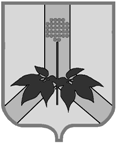 АДМИНИСТРАЦИЯ  ДАЛЬНЕРЕЧЕНСКОГО  МУНИЦИПАЛЬНОГО  РАЙОНАПОСТАНОВЛЕНИЕ01.09.2020 г.                                                         г. Дальнереченск                                                              № 554 - паО порядке использования населением объектов спорта, находящихся в муниципальной собственности Дальнереченского муниципального районаВ целях реализации части 5 подпункта «а» пункта 2 Перечня поручений Президента Российской Федерации по итогам заседания Совета по развитию физической культуры и спорта  № Пр-2397 от 22 ноября 2019 года, руководствуясь Уставом Дальнереченского муниципального района, администрация Дальнереченского муниципального районаПОСТАНОВЛЯЕТ:        1. Утвердить порядок использования населением объектов спорта, находящихся в муниципальной собственности Дальнереченского муниципального района.        2. Отделу по работе с территориями и делопроизводству администрации Дальнереченского муниципального района (Пенкина Я.В.) настоящее постановление опубликовать на официальном сайте администрации Дальнереченского муниципального района в сети «Интернет»        3. Контроль за исполнением настоящего постановления возложить на заместителя главы администрации Дальнереченского муниципального района Попова А.Г.        4. Настоящее постановление вступает в силу со дня его подписания.Глава Дальнереченскогомуниципального района                                                                           В.С. ДерновПриложениек постановлениюадминистрации Дальнереченскогомуниципального районаот  01 .09.2020г. № 554 –паПОРЯДОКиспользования населением объектов спорта, находящихся в муниципальной собственности Дальнереченского муниципального района Настоящий Порядок использования населением объектов спорта, находящихся в муниципальной собственности Дальнереченского муниципального района разработан в целях создания условий для массовых занятий физической культурой и спортом на территории Дальнереченского муниципального района.2. Муниципальное  учреждение, в   оперативном   управлении    которого находится объект спорта (далее – учреждение), самостоятельно принимает решение об объемах использования населением физкультурно-спортивной инфраструктуры на основании следующих принципов:- обеспечение максимального использования объектов спорта населением с учетом необходимости обеспечения в полном объеме основной уставной деятельности учреждений (тренировочного, соревновательного процесса), а также необходимости исполнения заключенных договоров о предоставлении объектов спорта для использования в целях занятий физической культурой и спортом;- соблюдение установленных действующим законодательством требований безопасности.3. Администрация Дальнереченского муниципального района (далее – Администрация) составляет реестры спортивных объектов, находящихся в собственности Дальнереченского муниципального района, на которых имеется возможность для населения заниматься физической культурой и спортом по форме согласно приложениям № 1, № 2, № 3 к настоящему порядку.Реестры включают в себя название организации, ее адрес, название объекта спорта, график возможного предоставления объектов спорта (дни недели, часы), контактная информация (телефон, адрес электронной почты, официальный сайт, должностное лицо, уполномоченное на организацию использования объектов спорта).4. Порядок и реестры размещаются на официальном сайте Администрации и официальных сайтах учреждений. Учреждения обеспечивают информирование населения о возможности использования объектов спорта также иными доступными способами. 5. Использование населением объектов спорта осуществляется следующими способами:1) заключение в соответствии с действующим законодательством договоров с физическими и юридическими лицами об оказании услуг по предоставлению в пользование объектов спорта в целях занятий физической культурой и спортом;2) предоставление доступа населению на объект спорта для самостоятельного занятия физической культурой и спортом.6. С целью использования объектов спорта физическое или юридическое лицо обращается в выбранное ими учреждение.Учреждение самостоятельно заключает договор об оказании услуг по предоставлению в пользование объектов спорта с обратившимися с соответствующим запросом лицами (учреждениями спорта, общественными организациями, администрациями муниципальных образований, спортивными клубами и т.д.) либо информирует обратившееся лицо о правилах предоставления доступа на объект спорта для самостоятельного занятия физической культурой и спортом.7. Контроль за исполнением договора об оказании услуг по предоставлению в пользование объектов спорта осуществляется учреждением самостоятельно.8. Учреждение при использовании населением объектов спорта, в том числе путем предоставления доступа населению на объект спорта для самостоятельного занятия физической культурой и спортом, обеспечивает контроль соблюдения требований безопасности, установленных действующим законодательством.Приложение 1к Порядку использования населением объектов спорта, находящихся в муниципальной собственности Дальнереченского муниципального районаРеестр муниципальных учреждений спортивной направленности, имеющих возможность предоставлять объекты спорта для занятий населения физической культурой и спортомПриложение 2к Порядку использования населением объектов спорта, находящихся в муниципальной собственности Дальнереченского муниципального районаРеестр муниципальных общеобразовательных организаций, имеющих возможность предоставлять спортивную инфраструктуру образовательных организаций для занятий населения физической культурой и спортом во внеучебное времяПриложение 3к Порядку использования населением объектов спорта, находящихся в муниципальной собственности Дальнереченского муниципального районаРеестр объектов спортивной инфраструктуры, находящихся на балансе администрации Дальнереченского муниципального района, созданных для занятий населения физической культурой и спортом Наименование муниципального образования№ п/пНаименование организацииАдрес организацииНазвание объекта спортаАдрес объекта спортаПредлагаемый вид спорта для занятий населениюГрафик работы спортивной инфраструктуры в свободное от тренировочного (соревновательного) процесса времяКонтактная информация (уполномоченное должностное лицо, телефон, электронный адрес)Наименование муниципального образования№Наименование общеобразовательной организацииЮридический адрес учрежденияНазвание спортивной инфраструктурыПредлагаемый вид спорта для занятости взрослому населениюГрафик работы спортивных залов в свободное времяКонтактная информация (уполномоченное должностное лицо, телефон, электронный адрес)Дальнереченский муниципальный район1МБУ ДО «ДЮСШ с.Веденка»692103, РФ, Приморский край, Дальнереченский район, с.Веденка, ул.Мелехина, 34АСпортивный залВолейбол, баскетбол, настольный теннисПонедельник – пятница9.00 – 12.00Шевченко Анатолий Владимирович, директор89510009877korchakasveta@yandex.ruДальнереченский муниципальный район1МБУ ДО «ДЮСШ с.Веденка»692103, РФ, Приморский край, Дальнереченский район, с.Веденка, ул.Мелехина, 34Амногофункциональная площадкаМини-футбол, общефизическая подготовка, стритболПонедельник  - пятница18.00-20.00Шевченко Анатолий Владимирович, директор89510009877korchakasveta@yandex.ruДальнереченский муниципальный район2МОБУ «СОШ с.Малиново»692116, РФ, Приморский край, Дальнереченский район, с.Малиново, ул.Школьная, 29Спортивный залВолейбол, баскетбол, пионерболПонедельник, среда18- 20чОргин Владимир Николаевич, директор8(42356) 46125malinovo.14@rambler.ruДальнереченский муниципальный район2МОБУ «СОШ с.Малиново»692116, РФ, Приморский край, Дальнереченский район, с.Малиново, ул.Школьная, 29многофункциональная площадкаФутбол, ОФПпо согласованиюОргин Владимир Николаевич, директор8(42356) 46125malinovo.14@rambler.ruДальнереченский муниципальный район3МОБУ «СОШ с.Стретенка»692104, РФ, Приморский край, Дальнереченский район, с.Стретенка, ул.Лобода, 36Спортивный залВолейбол, баскетбол, пионербол, ОФППонедельник – пятницас 15.00 до 17.00Намаконов Владимир Викторович, директор8(42356) 79325stretenka@yandex.ruДальнереченский муниципальный район4МОБУ «СОШ с.Орехово»692111, РФ, Приморский край, Дальнереченский район, с.Орехово, ул.Кооперативная, 51Спортивный залВолейбол, баскетбол, пионербол, ОФППонедельник – пятницас 15.00 до 17.00Дуда Виктор Леонтьевич -  директор8(42356) 63460orehovoschool@mail.ruДальнереченский муниципальный район4МОБУ «СОШ с.Орехово»692111, РФ, Приморский край, Дальнереченский район, с.Орехово, ул.Кооперативная, 51многофункциональная площадкаФутбол, ОФПпо согласованиюДуда Виктор Леонтьевич -  директор8(42356) 63460orehovoschool@mail.ruДальнереченский муниципальный район5МОБУ «СОШ с.Ракитное»692110, РФ, Приморский край, Дальнереченский район, с.Ракитное, ул.Советская, 23Спортивный залВолейбол, баскетбол, пионербол, ОФППонедельник – пятницас 15.00 до 17.00Литвинчук Светлана Николаевна, директор8(42356) 45125moysohrakitnoe@mail.ruДальнереченский муниципальный район6МОБУ «СОШ с.Ариадное»692117, РФ, Приморский край, Дальнереченский район, с.Ариадное, ул.Школьная, 4Спортивный залВолейбол, баскетбол, пионербол, ОФППонедельник – пятницас 15.00 до 17.00Доманюк Виктор Яковлевич, директор8(42356) 61444ariadnoe-3@mail.ruДальнереченский муниципальный район7МОБУ «СОШ с.Рождественка»692109, РФ, Приморский край, Дальнереченский район, с.Рождественка, ул.50 лет Октября, 24Спортивный залВолейбол, баскетбол, пионерболПонедельник, среда18- 20чДавиденко Лидия Михайловна, директор8(42356) 75126 school-rozhdestvenka@mail.ruДальнереченский муниципальный район7МОБУ «СОШ с.Рождественка»692109, РФ, Приморский край, Дальнереченский район, с.Рождественка, ул.50 лет Октября, 24Многофункциональная площадкаФутбол, ОФППо  согласованиюДавиденко Лидия Михайловна, директор8(42356) 75126 school-rozhdestvenka@mail.ruДальнереченский муниципальный район8МОБУ «СОШ с.Сальское»692119, РФ, Приморский край, Дальнереченский район, с.Сальское, ул.Советская, 15Спортивный залВолейбол, баскетбол, пионербол, ОФППонедельник – пятницас 15.00 до 17.00Цыгунова Инна Михайловна, директор8(42356) 56138 school_salskoe@mail.ruДальнереченский муниципальный район9МОБУ «ООШ с.Соловьевка»692125, РФ, Приморский край, Дальнереченский район, с.Соловьевка, ул.Центральная, 10бСпортивный залВолейбол, баскетбол, пионербол, ОФППонедельник – пятницас 15.00 до 17.00)Желанова Галина Петровна, директор8(42356) 54683solovyovka14@yandex.ruДальнереченский муниципальный район10МОБУ «СОШ с.Веденка»692103, РФ, Приморский край, Дальнереченский район, с.Веденка, ул.Мелехина, 34Спортивный залВолейбол, баскетбол, пионербол, ОФППонедельник – пятницас 15.00 до 17.00)Гостев Игорь Юрьевич, директор8(42356) 51156jasvetnik34@rambler.ruДальнереченский муниципальный район10МОБУ «СОШ с.Веденка»692103, РФ, Приморский край, Дальнереченский район, с.Веденка, ул.Мелехина, 34Площадка по подготовке к выполнению нормативов комплекса ГТО, сдаче нормативов комплекса ГТОПодготовка к выполнению нормативов комплекса ГТО, сдача нормативов комплекса ГТОВсе дни недели с 15.00 до 20.00 Гостев Игорь Юрьевич, директор8(42356) 51156jasvetnik34@rambler.ruНаименование муниципального образования№ п/пНазвание спортивной инфраструктуры Адрес объекта спортаПредлагаемый вид спорта для занятий населениюГрафик работы спортивной инфраструктуры Контактная информация (уполномоченное должностное лицо, телефон, электронный адрес)